Masso-Cie.com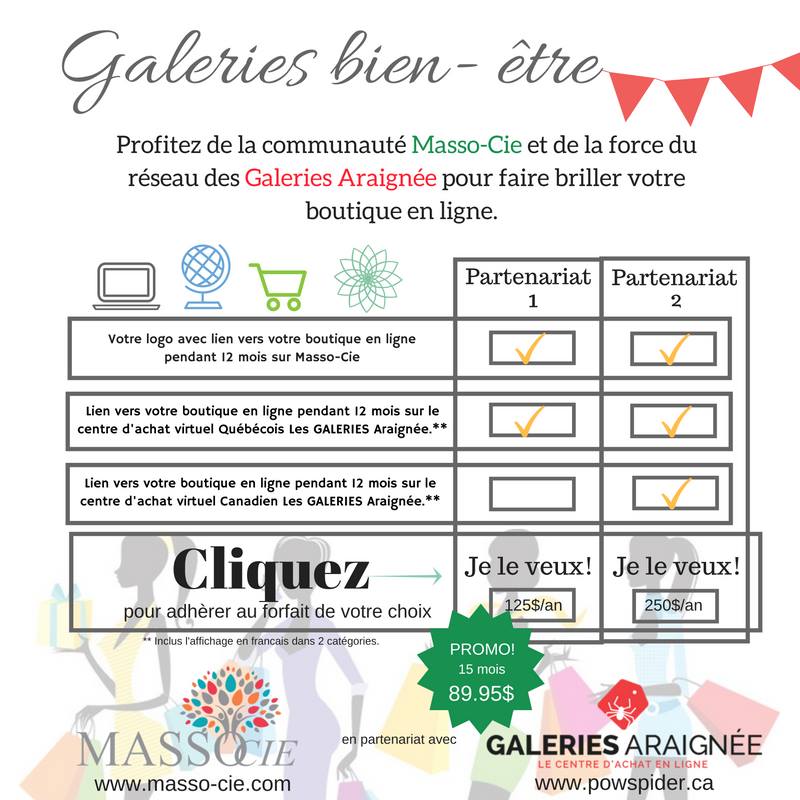 Formulaire d’adhésion aux forfaits Galerie Bien-Être & Galeries AraignéeCourriel admin@masso-cie.com

   MERCI ET N’OUBLIEZ PAS DE NOUS FAIRE PARVENIR VOTRE LOGO ET CE FORMULAIRE À                          admin@masso-cie.com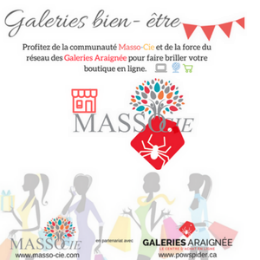 Informations sur l’entrepriseInformations sur l’entrepriseNom du responsable autoriséNuméro d’entreprise au registre NEQ Type de produits ou Service de votre entreprise TéléphoneAdresse de messagerieSite internet Adresse de facturationAdresse de facturationAdresse de facturation                                FacebookOption désirée mettre un x à côté du cercleOption désirée mettre un x à côté du cerclePartenariat 1  125$ en promotion à 89.95$          OPartenariat 1  125$ en promotion à 89.95$          OPartenariat 2 250$                              OPartenariat 2 250$                              OCatégories souhaitées max 2 consultez https://www.masso-cie.com/boutique/galerie-de-boutiques-partenaires/Pour voir les catégoriesCatégories souhaitées max 2 consultez https://www.masso-cie.com/boutique/galerie-de-boutiques-partenaires/Pour voir les catégories